An advisory commission of the Coastal Protection and Restoration Authority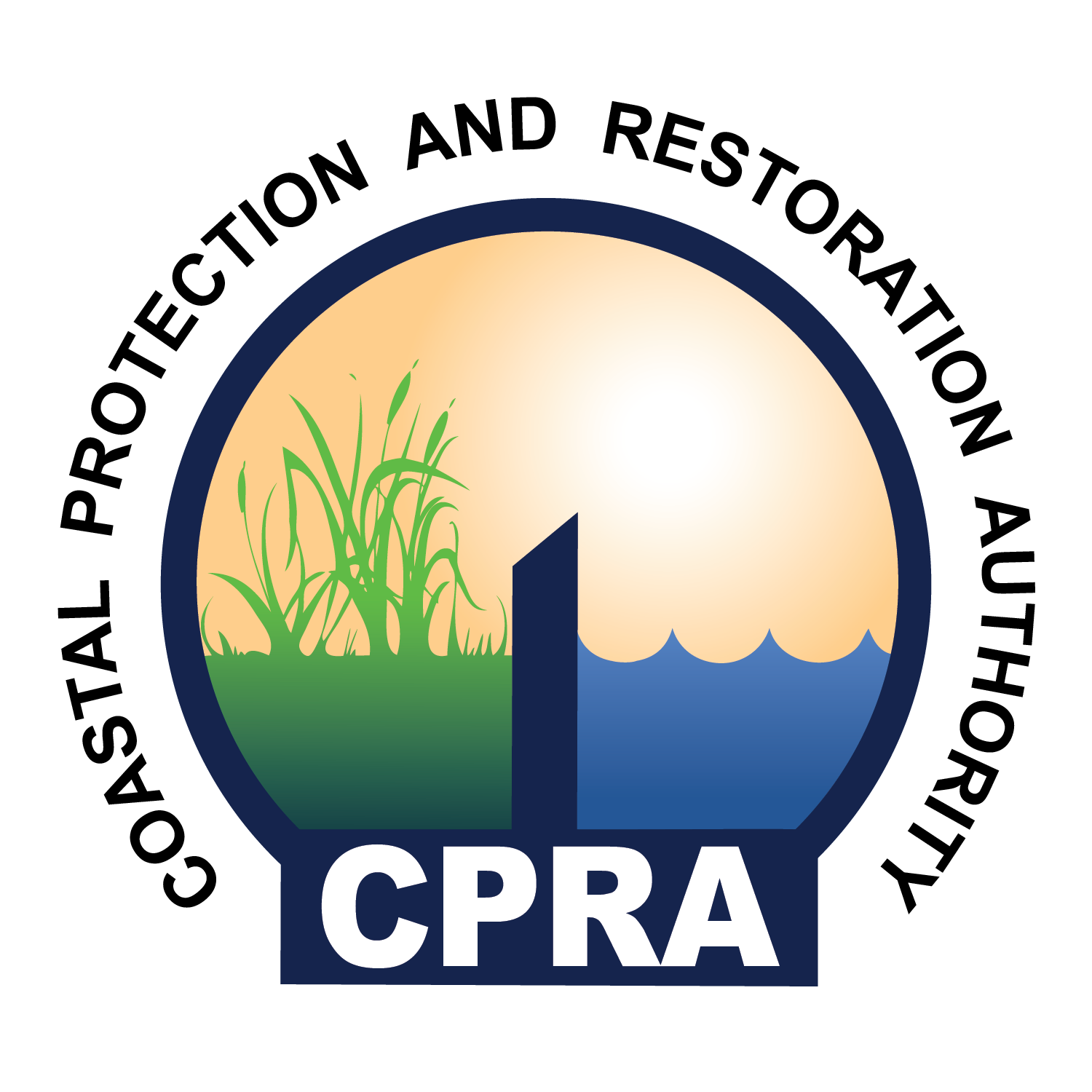 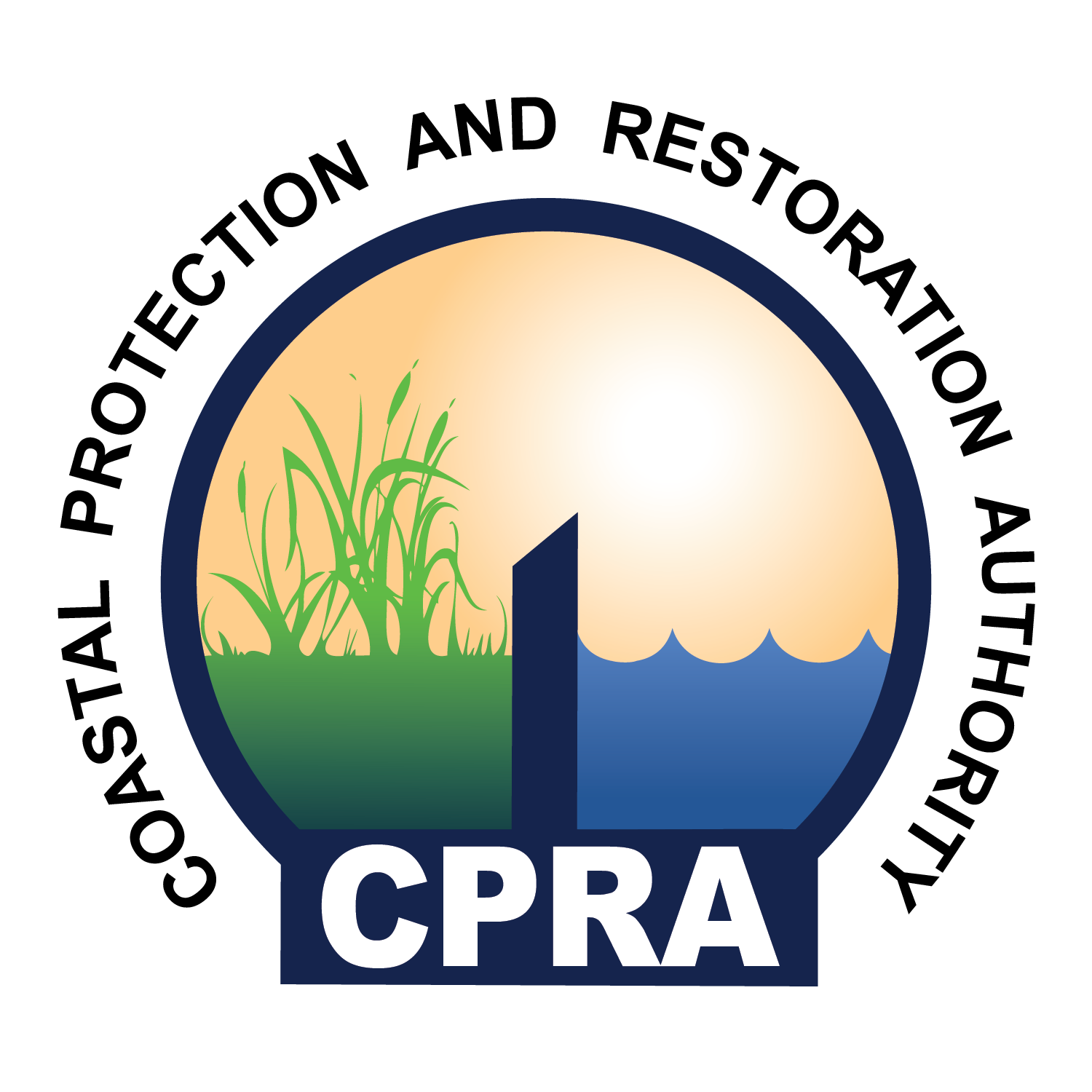 Rev:  03.0919.2018CPRA Conference Room 401150 Terrace Avenue
Baton Rouge, LA 70802Thursday, September 20, 2018 9:30 A.M. – 11:30 A.M.***All visitors must park in the CPRA Visitor Parking lot on Terrace Ave.  If you have any questions about where to park, please contact Elaine at 225-342-7308.***  Call to Order – Windell CuroleRoll CallApproval of AgendaApproval of MinutesThe Comite Diversion Canal Project, Dietmar Rietschier  Performance of earthen levees for Hurricane Katrina, Windell CuroleStandards for earthen levees, Windell Curole 408 PermissionsNFIP, Dwayne BourgeoisState Legislation, Reggie Dupre and Dwayne Bourgeois Public CommentAdjourn